Ежедневный гидрологический бюллетень №70  Сведения о состоянии водных объектов Туркестанской области по данным гидрологического мониторинга на государственной сети наблюдений по состоянию на 8 час. 9 мая 2024 года Данные ГЭС                              Директор                   		                                                        М. ЖазыхбаевСоставил: Алиев А тел.: 8 7252 55 08 65Күнделікті гидрологиялық бюллетень №70.Мемлекеттік бақылау желісіндегі гидрологиялық мониторинг деректері бойынша Түркістан облысының су нысандарының 2024 жылғы 9 мамырдағы сағат 8-гі жай-күйі туралы мәліметтер  СЭС бойынша мәліметтер                        Директор                   		                                                            М. Жазыхбаев 	Орындаған : Алиев А тел.: 8 7252 55 08 65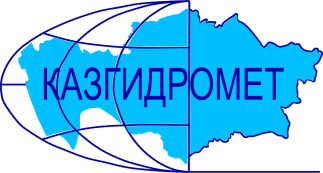 Филиал Республиканского государственного предприятия на праве хозяйственного ведения "Казгидромет" Министерства экологии и природных ресурсов РК по Туркестанской областиФилиал Республиканского государственного предприятия на праве хозяйственного ведения "Казгидромет" Министерства экологии и природных ресурсов РК по Туркестанской областиг. Шымкент   ул. Жылкышиева, 44г. Шымкент   ул. Жылкышиева, 44Тел. 55 08 65Название гидрологического постаОпасный уровеньводы ,смУровень воды ,смИзменение уровня воды за сутки ±смРасход воды, м³/сек Ледовая обстановка и толщина льда смр. Сырдарья –нижний бъеф Шардаринского вдхр.11804990203чистор. Сырдарья-  выше устье р. Келес7905459274чистор Сырдарья- с. Байыркум6182700чистор.Сырдарья-автомост выше Шардаринского вдхр.  11117853чистор. Келес- с. Казыгурт400230010,6чистор. Келес- устье500259-952,9       чистор. Арысь- аул. Жаскешу400308-19,10чистор. Арысь -ж.д.ст. Арысь849345-3336,1чистор. Арысь - с. Шаульдер925430938,4чистор. Жабаглысу -с. Жабаглы35025003,15чистор.Балыкты- с.Шарапкент251165-13,20чистор. Машат  -с. Кершетас38215308,54чистор. Аксу- с. Саркырама298137019,1чистор. Аксу- с. Колькент430262-65,31чистор.Боролдай-с.Боролдай380199-512,1чистор. Бадам- с. Кызылжар625346-318,8чистор. Бадам -с. Караспан500216-413,4чистор. Сайрам -аул. Тасарык380150013,5чистор. Болдыбрек –у кордона Госзаповедника60016303,62чистор. Бугунь -с. Екпенди560247-57,82чистор. Каттабугунь- с. Жарыкбас536256-13,51чистор. Шаян - в 3,3км ниже устья р.Акбет260116-42,77чистор.Угам- с.Угам 3562060чистор. Арыстанды -с. Алгабас3207001,08чистоканал  – с. Алгабас прсхн.б.р.Карашик- с. Хантаги350208-21,62чистор. Ашилган- с. Майдантал35021500,85чистор. Шубарсу- с. Шубар61031600,80чистор.Кокбулак-с.Пистели50222901,82чистоКанал Достык-с.Шугыла501-810,5чистоНазвание ГЭСНормальный подпорный уровеньНормальный подпорный уровеньУровеньводы, м БСОбъем,млн м3Сброс,м3/сФактический приток, м3/сНазвание ГЭСУровеньводы, м БСОбъем,млн м3Уровеньводы, м БСОбъем,млн м3Сброс,м3/сФактический приток, м3/свдхр.Шардаринское – г.Шардара252.005200251.184604203327данные вдхр.Шардаринское – г.Шардара за 2023 год   251.224633ҚР Экология және табиғи ресурстар министрлігінің "Қазгидромет" шаруашылық жүргізу құқығындағы Республикалық мемлекеттік кәсіпорнының Түркістан облысы бойынша филиалыҚР Экология және табиғи ресурстар министрлігінің "Қазгидромет" шаруашылық жүргізу құқығындағы Республикалық мемлекеттік кәсіпорнының Түркістан облысы бойынша филиалыШымкент қ.   Жылқышиев көшесі, 44 үй.Шымкент қ.   Жылқышиев көшесі, 44 үй.Тел. 55 08 65Гидрологиялық бекеттердің атауыСудың шектік деңгейі, смСу дең-гейі,смСу деңгейі-нің тәулік ішінде өзгеруі,± смСу шығыны,  м³/секМұз жағдайы және мұздың қалыңдығы, смСырдария өз.- Шардара су қоймасының төменгі бъефі11804990203тазаСырдария өз.- Келес өзеннің жоғарғы сағасы 7905459274таза Сырдария өз. – Байырқұм ауылы6182700таза Сырдария  өз. - Шардара су    қоймасынаң жоғары автокөпірі11117853таза Келес өз. –Қазығұрт ауылы400230010,6таза Келес-саға500259-952,9       тазаАрыс өз. -Жаскешу ауылы400308-19,10тазаАрыс өзені - Арыс т.ж. станциясы849345-3336,1тазаАрыс өз. – Шәуілдір ауылы925430938,4тазаЖабаглысу  өз. - Жабаглы ауылы35025003,15таза Балықты өз. - Шарапкент ауылы251165-13,20таза Машат өз. – Кершетас ауылы38215308,54таза Ақсу өз. –Сарқырама ауылы298137019,1таза Ақсу өз. – Көлкент ауылы430262-65,31таза Боролдай өз.  – Боролдай ауылы380199-512,1таза Бадам өз.  – Қызылжар ауылы625346-318,8тазаБадам өз.-  Қараспан ауылы500216-413,4тазаСайрам өз.-Тасарық ауылы380150013,5таза Балдыбрек өз.- Мемлекеттік қорық кордоны60016303,62таза Бөген өз. – Екпінді ауылы560247-57,82тазаКаттабөген өз. – Жарыкбас ауылы536256-13,51тазаШаян өз.  – Ақбет өзенінің сағасынан 3,3 км төмен260116-42,77тазаӨгем өзені - Өгем ауылы3562060тазаАрыстанды өз. –Алғабас ауылы3207001,08тазаканал–Алғабас ауылыөзеннін суы тартылдыКарашық өзені-Хантағы ауылы350208-21,62таза Ашылған өз. –Майдантал ауылы35021500,85таза Шұбарсу өз.- Шұбар ауылы61031600,80таза Көкбұлақ  өз.-Пістелі ауылы50222901,82таза Канал Достық -  Шұғыла ауылы501-810,5тазаСЭС атауы Қалыпты тірек деңгейіҚалыпты тірек деңгейіСу деңгейі,м БЖКөлем,млн м3Төгім,м3/сНақты ағын,м3/с СЭС атауы Су деңгейі,м БЖКөлем,млн м3Су деңгейі,м БЖКөлем,млн м3Төгім,м3/сНақты ағын,м3/с Шардара су қоймасы – Шардара қаласы252.005200251.184604203327Шардара су қоймасы – Шардара қаласы 2023 жылғы деректері   251.224633